Задание для обучающихся с применением дистанционных образовательных технологий и электронного обученияДата: 14.05.2020Группа Пр19         Учебная дисциплина МДК 03.01 Окрашивание волос Тема занятия: Освоение технологии выполнения окрашивания волос химическими красителями. (практич. работа)Тема занятия: Оценка качества выполненной услуги. (практич. работа)Тема занятия: Освоение технологии выполнения окрашивания волос оттеночными красителями. (практич. работа)Тема: Оценка качества выполненной услуги. (практич. работа)Тема занятия: Освоение технологии выполнения окрашивания волос растительными красителями. (практич. работа)Тема занятия: Оценка качества выполненной услуг. (практич. работа) Форма: практическая работаСодержание занятия:Вопросы, рассматриваемые в ходе занятия:Деление волос на зоны в  зависимости от выбранной техники окрашивания.Выбор красителя и приготовление красящего состава для окрашивания волос Отработка техник окрашивания волос (практич. работы)На темы - 1 пара, в ходе которой вам необходимо будет выполнитьЗадание для обучающихся: 1. Ознакомиться с правилами приготовления и  нанесения красителей на волосы при первичном и повторном окрашивании., оформить проведение практич. работ в тетрадиФорма отчета. 1. Выслать фото оформленных в тетради практич. работзаполнить как в электронном, так и в бумажном варианте и сдать преподавателю Срок выполнения задания 15.05.2020Получатель отчета. по электронной почте: ponomareva612010@mail.ruПравила техники безопасности при проведении занятийПравила техники безопасности при работе с расчёскойРасчёску дезинфицируют после каждого клиента в ультрафиолетовом облучателе или в растворе хлорамина не менее 15 минутПо мере загрязнения моют расчёску в мыльном раствореНеобходимо следить за тем что бы зубья у расчёски не были очень острыми и не имели заусеницНельзя хранить расчёску в кармане халата и оставлять её в волосах клиентаПри выполнении химической завивки нельзя использовать расчёски с металлическими частями.Правила техники безопасности при работе с химическими препаратамиВсе красители необходимо хранить в тёмном, прохладном месте в герметически закрытом стеклянном сосудеСоблюдать время выдержки красителя на волосах, препаратов , растворов при химической завивкиПравильно готовить концентрацию раствора, пользоваться мензуркой.Предохранять кожу от ожогов, смазывая возле краевой линии роста волос вазелином  или жирным кремом.На каждом флаконе должна быть этикетка с наименованием красителяХимические операции выполнять только в перчатках и пластмассовой расчёской с тупыми зубьямиПри попадании на кожу хорошо промыть проточной водой , нейтрализовать щёлочь кислотой и наоборот, глаза промыть, обратиться к врачуЛАБОРАТОРНАЯ РАБОТА № 4Тема Освоение технологии выполнения первичного окрашивания волос химическими красителями.Цель: Закрепить полученные знания первичного окрашивания волос химическими красителями.Оснащение: учебник: И.Ю. Одинокова Т.А. Черниченко Технология парикмахерских работЖурналы: «Костметик – PRO»  «Долорес»Ход работы:1. Ознакомьтесь с дополнительным материаломПервичное окрашиваниеТщательно осмотрите кожу головы и волосы..Перед окрашиванием волосы не надо мыть.Накрыть клиента пеньюаром. Попросить снять ювелирные украшения.Надеть защитные перчатки.Провести проверку кожи и волос на аллергию.Проверить действие краски на пряди волос.Нанести защитный крем по линии роста волос.Разделить волосы на четыре части проборами от уха до уха и по центру ото лба до затылка.Подготовить краску согласно прилагаемой инструкции в аппликаторе или для нанесения ее кистью на сухие волосы.Отчешите прядь 0,5 см толщины и, отступив 2 см от кожи головы, нанесите краску до кончиков волос пряди (волосы у корней окрасятся быстрее из-за тепла, выделяемого кожей головы). Это правило для окраски волос на 1-2 тона светлее.Нанесите краску так же, как на остальные волосы. Затем нанесите краситель на участки около кожи головы и по линии начала роста волос.Если окрашиваете волосы тон в тон или на тон темнее, то краска наносится сразу по всей длине пряди.При наличии седых волос начинайте окраску с седых участков. Если седины более 50%, то надо смешать краску до желаемого уровня и более светлого уровня натурального ряда в равных частях.При седине 70-90% берите две части краски желаемого уровня и одну часть более светлого уровня из натурального ряда. Дайте выдержку.Перед смыванием красителя проверьте однородность цвета у корней волос и на их концах. Также контролируйте участки с седыми волосами. Если седина не закрасилась, увеличьте время выдержки.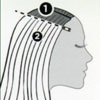 Нанесите немного чуть теплой воды и помассируйте, сэмульгируйте краску, чтобы она легла равномерно, и тщательно ополосните.Тщательно вымойте волосы нейтральным шампунем.Нанесите на волосы ополаскиватель и нейтрализатор. 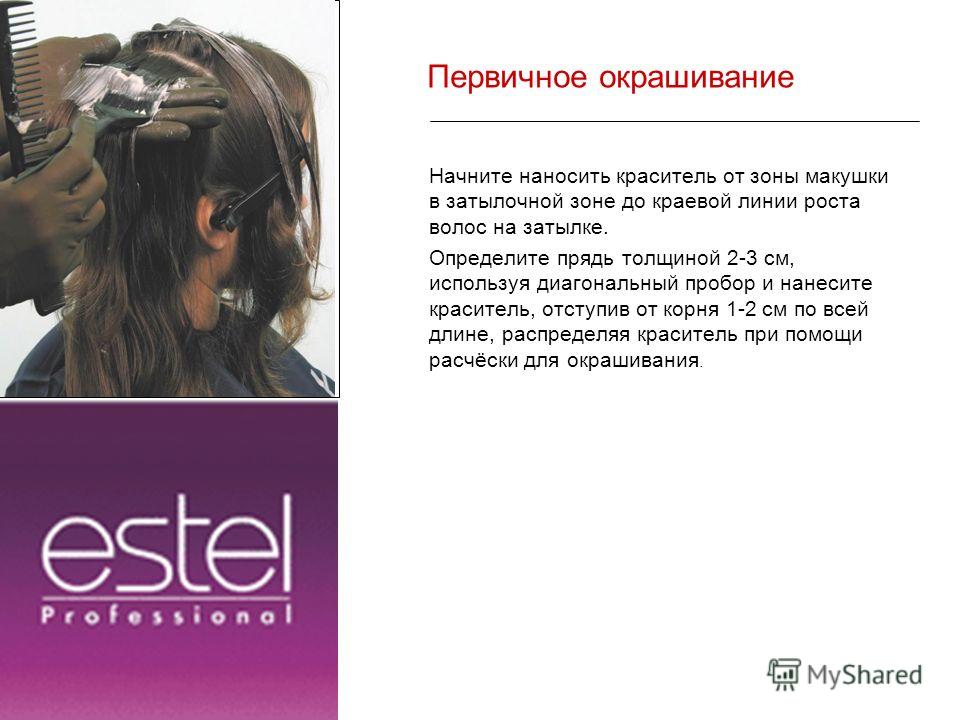 Окраска отросших волос. Выравнивание цветаЗа месяц волосы отрастают на 1-1,8 см, и возникает необходимость подкрасить отросшую часть. Краску наносят на сухие немытые волосы, только на отросшую часть, быстро, аккуратно, до границы прежнего цвета. По контуру головы, где волосы тонкие, краску наносят в последнюю очередь. Время выдержки без тепла — до 30 минут, до получения нужного цвета. Когда цвет выровняется, смочить водой, вспенить краску и прочесать ее с корней по всей длине на концы волос и оставить на 5 минут для выравнивания цвета, сэмульгировать.Концы волос обычно более пористые, и этого времени будет достаточно для их освежения. Можно смочить волосы по длине и концы водой перед нанесением краски, что даст более равномерную структуру волос для освежения цвета. Вымыть волосы шампунем и нейтрализовать.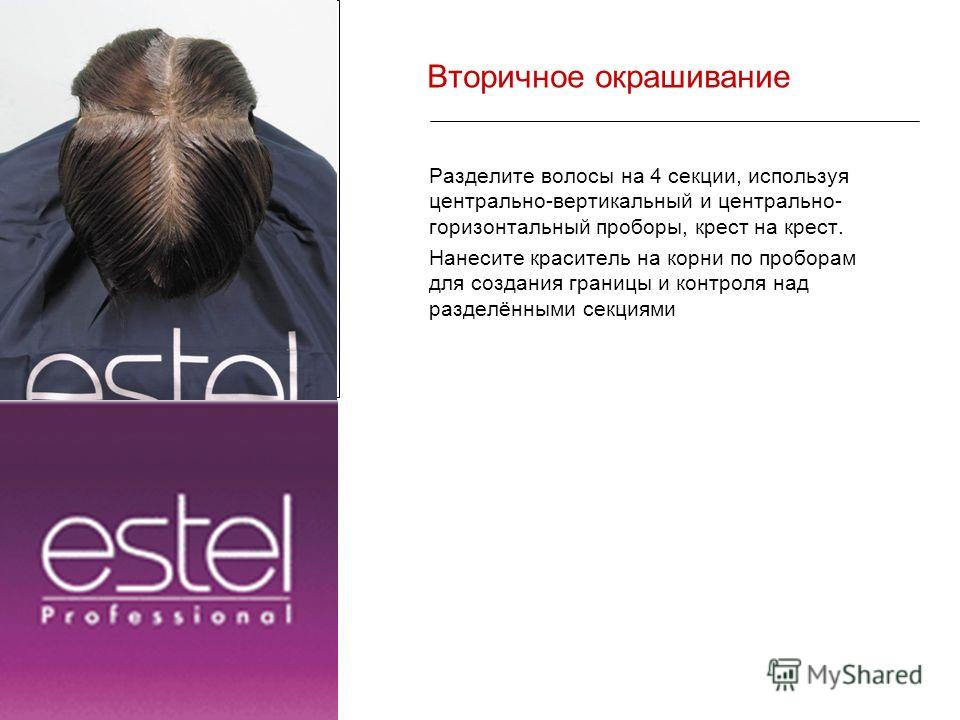 2. Сделайте выводЛАБОРАТОРНАЯ РАБОТА № 5Тема: Оценка качества выполненной услуги.Цель работы: Закрепить полученные знания первичного окрашивания волос химическими красителями.Оснащение: учебник: И.Ю. Одинокова Т.А. Черниченко Технология парикмахерских работЖурналы: «Костметик – PRO»  «Долорес»Ход работы: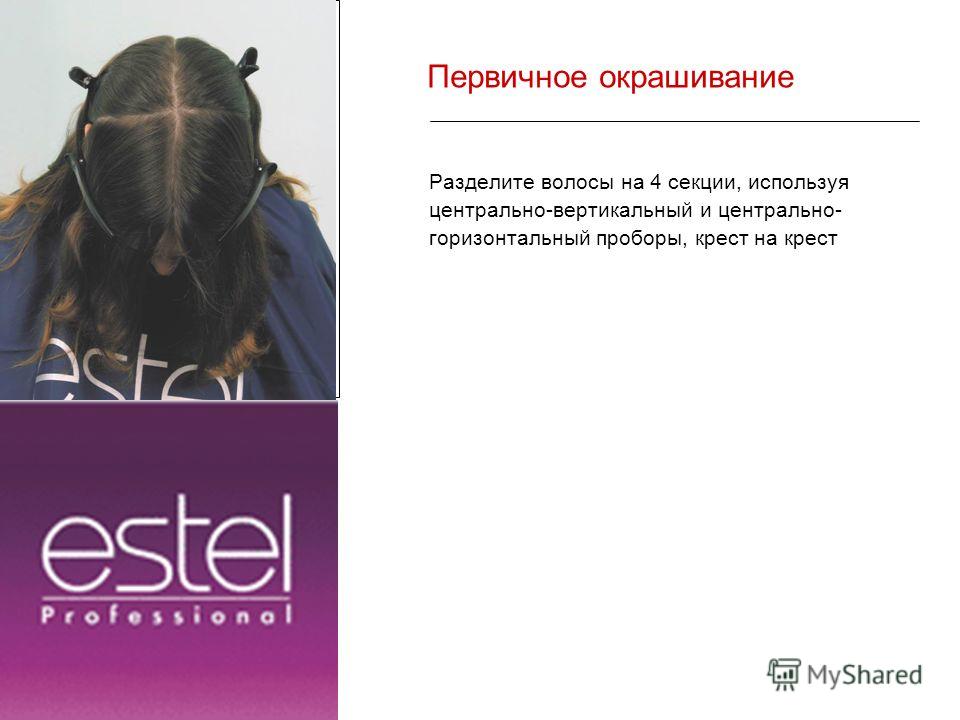 1. Выполнить работу на клиенте;2. Оценить качество выполненной услуги;3. Сделать фото поэтапного процесса выполнения обесцвечивания волос;ЛАБОРАТОРНАЯ РАБОТА № 6Тема: Освоение технологии выполнения окрашивания волос оттеночными красителями.Цель работы: Закрепить полученные знания по выполнению окрашивания волос оттеночными красителями. Выполнить окрашивание оттеночными красителями.Оборудование: Туалетный столик, кресло, мойка для головы, сушуар. Оснащение: учебник: И.Ю. Одинокова Т.А. Черниченко Технология парикмахерских работЖурналы: «Костметик – PRO»  «Долорес»Ход работы:1. Ознакомьтесь с дополнительным материалом:Оттеночные краски - этот метод окраски применяется для придания волосам легких оттенков. Так как в состав подобных красок не входят окислительные красители, вступающие в химическую реакцию с кератином волос, то в отличие от окислительных красителей эти красители называются физическими.Тонирующие красители целесообразно применять:• когда требуется придать насыщенность цвету волос, но нежелательно использование окислительной краски;• чтобы завуалировать начальную седину;• после блондирования и мелирования для придания осветленным волосам оттенка и выравнивания их структуры; Стойкость этих красок зависит от структуры волос - пористые и поврежденные волосы держат цвет дольше, чем жесткие и стеклистые.В настоящее время существует бесчисленное множество оттеночных красителей различных фирм. Очень удобны в применении красящие муссы, которые можно смыть сразу после окрашивания, если цвет не понравился. Интересный эффект «тон в тон» позволяют получить мелирующие краски каштанового, золотого и медного цветов, которые как бы вчесываются в волосы и образуют новый оттенок, смешиваясь с натуральным тоном.Волосы, окрашенные оттеночным красителем, теряют яркость постепенно, поэтому резкого контраста с отросшими корнями не возникает.Современные тонирующие препараты созданы на бальзамовой основе, что благотворно сказывается на структуре волос - они становятся мягкими и блестящими.Технология работы с оттеночными красителями зависит от самого красителя и описывается в инструкции, прилагаемой к нему.Тонирующие шампуни обладают двойным действием: моют голову и одновременно неглубоко окрашивают волосы. Такие шампуни наносятся на влажные волосы.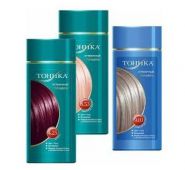 Применение красящих шампуней на очень темных волосах эффекта не дает. При применении красящих шампуней для скрытия седины — минимальное. Чем дольше пользоваться красящим шампунем, тем интенсивнее будет проявляться цвет.  Оттеночная пена не содержит осветляющих веществ, поэтому не может осветлять волосы. Она придает волосам сочные оттенки и неотразимый блеск.Перед окраской волос оттеночной пеной волосы следует промыть и подсушить полотенцем. Время выдержки пены на волосах — до 30 минут. Цвет, полученный с помощью оттеночной пены, исчезает примерно после восьмого мытья головы. Оттеночные краски для волос существуют в виде туши, пудры, ополаскивателя. Молекулы их пигментов крупного размера, и поэтому они не проникают внутрь волоса. Оттеночные краски смываются с волос при первом же мытье головы.2. Составьте конспект.ЛАБОРАТОРНАЯ РАБОТА № 7Тема: Оценка качества выполненной услуги.Цель работы: Закрепить полученные знания по выполнению окрашивания волос оттеночными красителями. Выполнить окрашивание оттеночными красителями.Оборудование: Туалетный столик, кресло, мойка для головы, сушуар. Оснащение: учебник: И.Ю. Одинокова Т.А. Черниченко Технология парикмахерских работЖурналы: «Костметик – PRO»  «Долорес»Ход работы:1. Выполнить работу на клиенте;2. Оценить качество выполненной услуги;3. Сделать фото поэтапного процесса выполнения обесцвечивания волос;ЛАБОРАТОРНАЯ РАБОТА № 8Тема: Освоение технологии выполнения окрашивания волос растительными красителями.Цель работы: Закрепить полученные знания по выполнению окрашивания волос растительными красителями. Выполнить окрашивание растительными красителями.Оборудование: Туалетный столик, кресло, мойка для головы, сушуар. Оснащение: Учебник: И.Ю. Одинокова Т.А. Черниченко Технология парикмахерских работЖурналы: «Костметик – PRO»  «Долорес»Ход работы:1. Ознакомьтесь с дополнительным материаломКрасители четвертой группы - это натуральные, или растительные, красители, проникающие внутрь волоса благодаря биологически активным веществам. Они заполняют пузырьки волос, дают им очень стойкую окраску и одновременно лечат волосы. С их помощью можно изменить оттенок волос независимо от состояния их здоровья, структуры и наличия седины. Не поддаются окрашиванию растительными красителями только волосы, ранее подверженные воздействию химических красителей. Многие из растительных красителей обладают высокой биологической активностью, усиливают обмен веществ, ускоряют рост волос и способствуют заживлению ран.Окрашивание хной. Порошок хны заваривают горячей водой при температуре60-80°С, тщательным образом размешивают до густой однородной консистенции.Смесь равномерно наносят по проборам, потом от корней к концам прядейволос. Для лучшего распределения хну втирают в волосы. На голову клиента обязательно надевают отеплительный колпак.Через 30-60 мин хну смывают водой без шампуня.Окрашивание хной и басмой. Существует два способа окрашивания хной и басмой: раздельный и общий.Раздельный способ. Волосы красят в два этапа: сначала хной, потом басмой.Окрашивание хной проводится также как и при самостоятельном окрашивании, со временем выдержки 30-60 мин. После промывания волос на него наносится раствор басмы, который готовится аналогично хне. Время выдержки басмы составляет 10-15 мин. Отеплительный колпак не используют.Общий способ. Красят одновременно хной и басмой.Важным является приготовление смеси и соотношение компонентов, потому что от этого зависит будущий цвет. Хну смешивают с басмой, заливают горячей водой при температуре 80°С. Смесь наносят на волосы со временем выдержки 20-120 мин. Надевают отеплительный колпак. Смесь смывают водой без шампуня.Получение разных цветов при смешивании хны и басмыРыжий оттенок волосам создают окрашиванием хной. Для этого 25 г хны при постоянном перемешивании заливают водой при температуре 70-90°, размешивают до однородной массы. Быстро наносят на волосы, выдерживают 2,5 часа под отеплительной шапочкой и смывают водой.Для придания волосам каштанового оттенка хну готовят так: 25 г хны заливают отваром чая (3 чайных ложки чая на стакан воды) и перемешивают до получения однородной массы.Охлажденную массу равномерно наносят кисточкой на чистые, сухие волосы. Волосы расчесывают, устанавливают время выдержки; через 2-2,5 часа покрасочную массу смывают теплой водой без шампуня.Для получения цвета «красного дерева» хну перемешивают с соком клюквы до образования однородной массы. Смесь наносят на волосы и смывают через 2,5-3 часа.Для получения каштанового цвета смешивают 16 г хны и 9 г басмы. Массу выдерживают на волосах 2-2,5 часа, потом смывают.Черный цвет получают при смешивании 9 г хны и 16 г басмы. Смесь наносят на волосы, выдерживают 2-2,5 часа, а затем смывают.Если смешивают хну и басму в ровных количествах — 12,5 г хны и 12,5 г басмы, то в результате получают темно каштановый цвет.2. Составьте  конспект.ЛАБОРАТОРНАЯ РАБОТА № 9Тема: Оценка качества выполненной услуг. Цель работы: Закрепить полученные знания по выполнению окрашивания волос растительными красителями. Выполнить окрашивание растительными красителями.Оборудование: Туалетный столик, кресло, мойка для головы, сушуар. Оснащение: Учебник: И.Ю. Одинокова Т.А. Черниченко Технология парикмахерских работЖурналы: «Костметик – PRO»  «Долорес»Ход работы:1. Ознакомьтесь с дополнительным материаломПриродный краситель - басмаБасма - тоже натуральный природный краситель, который получают из растения индиго (Indigofera), растущего в тропическом климате. Это наиболее древний краситель, с помощью которого в старину делались краски и чернила.Басма окрашивает волосы в зелёный или зелено-синий цвета, поэтому в чистом виде она не используется. Но в сочетании с хной басма дает различные оттенки. Басма наносится на чистые влажные волосы вместе с хной или после окрашивания хной.При одновременном использовании хны и басмы можно получить следующие оттенки:черный - 1 часть хны+2 части басмы. Время воздействия 1,5-2 ч;тёмный каштан-1 часть хны+1 часть басмы. Время воздействия 50мин-1 ч.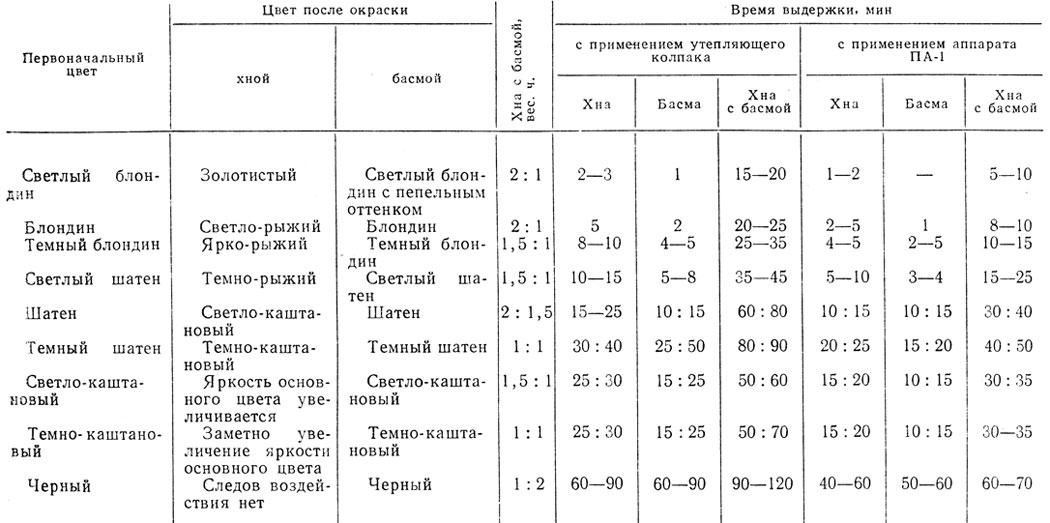 2. Выполнить работу на клиенте;3. Оценить качество выполненной услуги;4. Сделать фото поэтапного процесса выполнения обесцвечивания волос;